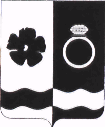 АДМИНИСТРАЦИЯ ПРИВОЛЖСКОГО МУНИЦИПАЛЬНОГО РАЙОНА ул. Революционная, 63, г. Приволжск, Ивановская область, 155550, тел./факс (49339)2-19-71/4-18-58, e-mail: reception@privadmin.ru, ОГРН 1023701711824, ИНН/КПП 3719001961/371901001р/с 40204810545250005287 в Отделение Иваново г.Иваново, БИК 042406001План мероприятий на период с 03.02.2020 по 09.02.2020(с предполагаемым участием Главы Приволжского муниципального района Мельниковой И.В.,заместителя главы администрации по социальным вопросам Соловьевой Э.А.)Дата и время проведенияМероприятиеМестопроведенияПредставители районной администрации03.02.2020(понедельник)09.0011.00-12.0013.00Еженедельное совещание с главами городских и сельских поселений, руководителями структурных подразделений и организаций районаМалый зал администрации ПМРМельникова И.В.03.02.2020(понедельник)09.0011.00-12.0013.00Вручение медалей ветеранам ВОВ – 11 чел.По городуМельникова И.В.Соловьева Э.А.03.02.2020(понедельник)09.0011.00-12.0013.00Совещание с руководителями отделов администрации и МКУМалый зал администрации ПМРНагацкий В.Г.04.02.2020(вторник)11.00-15.00Совещание «Задачи по организации и проведению выборной компании 2020»г. Иваново, ул. Бубнова, д. 40аСоловьева Э.А.05.02.2020(среда)10.0011.0012.00Муниципальный этап конкурса «Ученик года»МКОУ СШ №1Соловьева Э.А.05.02.2020(среда)10.0011.0012.00Проверка УМВД по профилактике правонарушенийМалый зал администрации ПМРСоловьева Э.А.05.02.2020(среда)10.0011.0012.00Совещание секретарей ПО ВПП «ЕДИНАЯ РОССИЯ»Зал Приволжского г/п Соловьева Э.А.06.02.2020(четверг)10.0013.0014.0016.00Пленум ветеранов.О плане подготовки к 75-летию ПобедыБольшой зал администрации ПМРСоловьева Э.А.06.02.2020(четверг)10.0013.0014.0016.00Районные соревнования по лыжным гонкам среди ШСКГородской стадионСоловьева Э.А.06.02.2020(четверг)10.0013.0014.0016.00Заседание комиссии по заключению социальных контрактовЗал Приволжского г/пСоловьева Э.А.06.02.2020(четверг)10.0013.0014.0016.00Патриотическая акция РосгвардииГДКСоловьева Э.А.07.02.2020(пятница)10.0015.00Акция «Добромобиль» Зал Приволжского г/пСоловьева Э.А.07.02.2020(пятница)10.0015.00Заседание БШС «Позитивный Инстаграм»Малый зал администрации ПМРСоловьева Э.А.08.02.2020(суббота)11.00Зимний фестиваль по сдаче ГТОМАУ ФКиС «Арена»Соловьева Э.А.